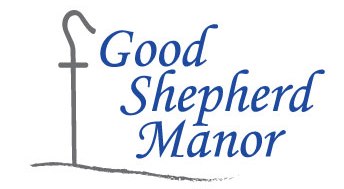 Good Shepherd Manor is a not-for-profit residential facility for 124 men with developmental and intellectual disabilities. Our picturesque 60 acre campus, which includes 13 modern group homes, is located 45 minutes South of Chicago on the outskirts of Momence, Illinois.We are currently accepting applications for the following position:Direct Service Provider - Care WorkerFull-time/Part-time Evening and Overnight ShiftsEvening shift: 4 pm to midnightOvernight shift: Midnight to 8 amOur Care Worker's help provide resident care as indicated by the abilities of the resident. They assist in the development of the residents' skills in order to achieve their personal maximum ability. Our Careworker's also help maintain optimum hygienic standards with the resident and their environment.WE OFFER:Friendly work environmentCompetitive compensation ($12.32 evenings, $13.12 overnight) plus other incentives)Additional pay for weekendsCNA's, DD Aides, DSP's and Veterans encouraged to applyREQUIREMENTS:High School Diploma or GEDValid Driver's licenseAbility to pass initial and random drug screensAbility to pass criminal background checkHOW TO APPLY: Apply online through Indeed or fax your resume to (815) 472-2160 or apply in person at 4129 North State Rt 1-17 Momence, IL 60954. No phone calls please.Equal Opportunity Employer/Protected Veterans/Individuals with Disabilities